Annex No.2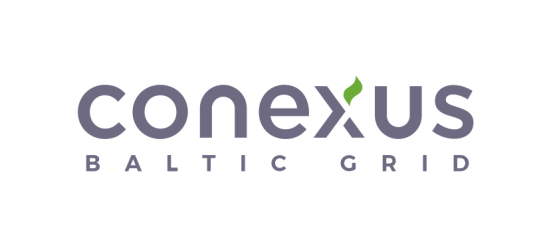 To the Tender Documents of Open Tender““Gas blow out protection services at the wells of Incukalns Underground Gas Storage in 2020-2021 years”Tender LetterProject: Gas blow out protection services at the wells of Incukalns Underground Gas Storage in 2020-2021 yearsHaving researched the Regulations of the Tender, we confirm that, if our tender is recognised as the most economically advantageous and we are contracted, we undertake to sell and to perform the Works in accordance with the Regulations of the Open Tender and the Technical Specifications attached thereto in Annex 1, for the following price:We hereby certify that the tendered price includes all costs related to the Works: JSC “Conexus Baltic Grid” Incukalns Underground Gas Storage, Krimulda parish, Krimuldas district Latvia, LV-2144.Information about subcontractors, if any will be involved _______________________________________________________________________________Information on whether the Tenderer is / is not to be considered as a company related to the joint stock company Conexus Baltic Grid for the purposes of the Law on Corporate Income Tax (if applicable)Information on whether the Tenderer is / is not registered in the country with which the Republic of Latvia has entered into a Convention for the Prevention of Double Taxation and Tax Evasion (if applicable) ______________________________________________________We certify that no international or national sanctions, or substantial sanctions affecting the interests of the financial and capital market imposed by the European Union or the North Atlantic Treaty Organization Member State that affect the performance of the negotiated agreement have been imposed with respect to us, as a Tenderer, our Board or Council Members, persons entitled to represent us, or our procurators, or persons entitled to represent us in operations related to the branch office. Tenderer's name and unified registration number of the Tenderer:Registered address: ______________________________________________________________Position, name, surname, telephone and e-mail of the contact person of the Tenderer authorised to resolve the issues related to the Tender during the Tender: ______________________________________________________________________________Appendices: 1. Documents shall be attached in accordance with Paragraph 7 of the Tender Regulations.1.1. __________________________________________________________ on ___ pages;1.2. __________________________________________________________ on ___ pages;1.3. __________________________________________________________ on ___ pages;1.4. __________________________________________________________ on ___ pages;1.5. __________________________________________________________ on ___ pages;1.6. __________________________________________________________ on ___ pages;1.7. __________________________________________________________ on ___ pages;1.8. __________________________________________________________ on ___ pages;1.9. __________________________________________________________ on ___ pages;1.10. _________________________________________________________ on ___ pages;1.11. _________________________________________________________ on ___ pages;1.12. _________________________________________________________ on ___ pages;1.13. _________________________________________________________ on ___ pages.(Name, surname, position, signature of the executive body with representation rights or procurator, proxy of the Tenderer)Annex 3To the Tender Documents of Open Tender“Gas blow out protection services at the wells of Incukalns Underground Gas Storage in 2020-2021 years” Information on similar Works performed by the Tenderer over the last 3 (three) years (2016, 2017, 2018, year 2019 will be taken into account), which certifies compliance of the Tenderer with the requirements of Paragraph 7.4 of the Regulations“Gas blow out protection services at the wells of Incukalns Underground Gas Storage in 2020-2021 years”___ _______________ 20___*not necessarily___________________________________________________________________________(signature, printed name of company manager or its authorised person)___ _______________ 20__ No. ________ _______________ 20__ No. _____________________/Place of drafting/To:Joint Stock Company “Conexus Baltic Grid”Joint Stock Company “Conexus Baltic Grid”NoWork title QuantitySumEURp.k.Work title QuantitySumEUR1Gas blow out protection services at the wells of Incukalns Underground Gas Storage in year 2020-2021Gas blow out protection services at the wells of Incukalns Underground Gas Storage in year 2020-2021Gas blow out protection services at the wells of Incukalns Underground Gas Storage in year 2020-20211.1.preventive works to prevent accidents at the Customer’s wells (4 surveys per year)8 well’s survey1.2.keeping in Emergency Equipment Warehouse  (hereinafter – EEW) the necessary equipment and materials for quick response in case of accidents at the Customer’s wells1 set1.3.observation of the contents of the Customer’s Emergency Equipment Warehouse (hereinafter – EEW)1 set1.4.liquidation of gas blow outs and emergency recovery works at the Customer’s wells (man/h)TOTALLY:TOTALLY:TOTALLY:VAT 21%:VAT 21%:VAT 21%:ALL IN TOTAL:ALL IN TOTAL:ALL IN TOTAL:Customer (name, address, contact person, phone number)*Scope of performed works Time of performance (hours or days)Value of the performed Works, euros*Year of performance